2020臺灣印度產業鏈結高峰論壇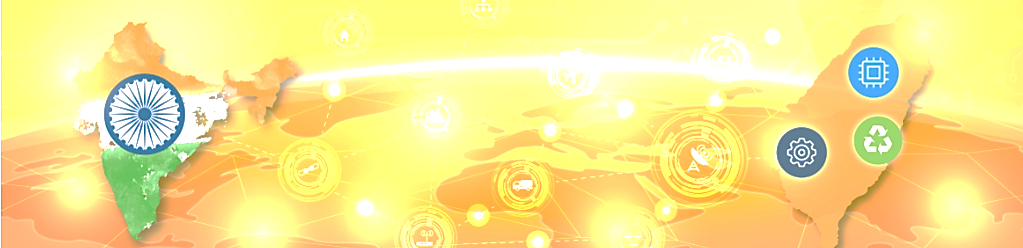 智慧車輛零組件分論壇業者線上展暨商洽會2019年印度全年新車銷售量已達296萬台，僅次於中美歐及日本，龐大車市中又以電動車的市場需求最具潛力；順應該趨勢即將爆發需求印度政府於2020年4月展開FAME II計畫，預計斥資1,000億盧比，補貼公共運輸採用電動車以加速推動市場發展。印度總理莫迪更提出2023年三輪車全面電動化、2025年兩輪車全面電動化政策，希冀能於2030年逐步達成禁止燃油車只銷售電動車的願景。為協助我企業掌握前述印度電動車、大量電動車相關零組件與充電基礎設施需求商機，亦因應COVID19疫情的發展現況，2020年智慧車輛零組件分論壇將採線上視訊會議進行，並於會議同時辦理臺印度企業線上展示暨商洽會，以利企業不因距離影響合作契機，敬請有意佈局印度之產業先進盡速報名。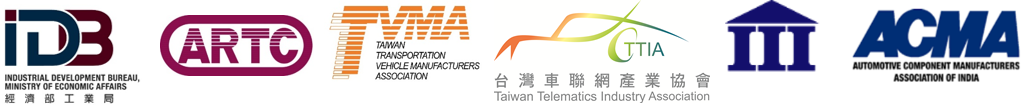 智慧車輛零組件分論壇：8月25日(二)13:30~15:00 https://ievents.iii.org.tw/EventS.aspx?t=0&id=960智慧車輛零組件分論壇業者線上展暨商洽會：8月24日(一)~27日(四)對象： 汽車電子、電動車及周邊零組件(整車/2輪)、車用多媒體暨車載應用..費用：免費(邀請制) 智慧車輛零組件分論壇線上展攤位示意圖 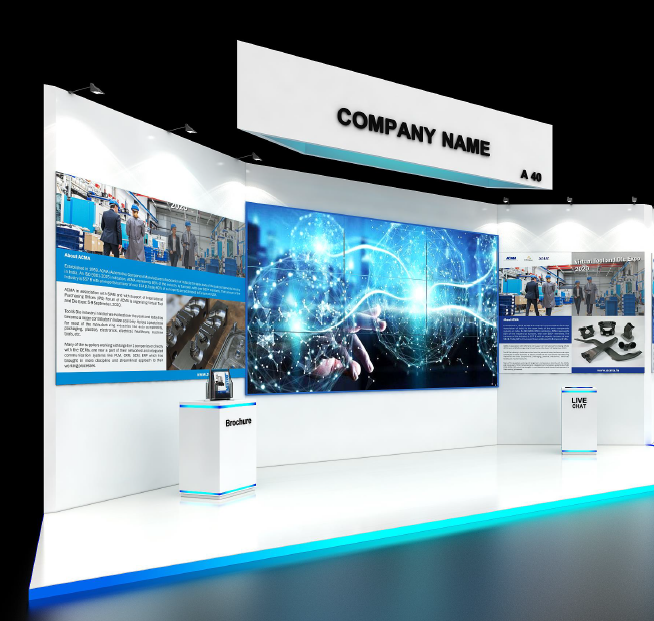 智慧車輛零組件分論壇活動-India-Taiwan Business Match Making Event「智慧車輛零組件分論壇線上展暨商洽會」報名表【報名諮詢】台灣車聯網產業協會 林先生  goto611maki@gmail.com  / TEL: (02)27139126智慧車輛零組件分論壇活動-India-Taiwan Business Match Making Event※檢送主辦單位之線上展上架資料電子檔案名稱格式: 公司名#(編號)【展示諮詢】資策會 國際處  王琬棻  pearl@iii.org.tw  TEL：02-66318514公司基本資料公司基本資料公司基本資料公司基本資料公司基本資料公司名稱(中)(中)(中)(中)公司名稱(英)(英)(英)(英)展出主題(中)(中)(中)(中)展出主題(英)(英)(英)(英)公司簡介(中)(150字以內)(中)(150字以內)(中)(150字以內)(中)(150字以內)公司簡介(英) (150字以內)(英) (150字以內)(英) (150字以內)(英) (150字以內)聯絡人聯絡人聯絡人聯絡人聯絡人本案聯絡人姓名電話本案聯絡人部門職稱Email線上展&B2B即時窗口連絡資訊姓名(中)姓名(英)線上展&B2B即時窗口連絡資訊部門(中)部門(英)線上展&B2B即時窗口連絡資訊職稱(中)職稱(英)線上展&B2B即時窗口連絡資訊Email 智慧車輛零組件分論壇線上展攤位功能示意圖 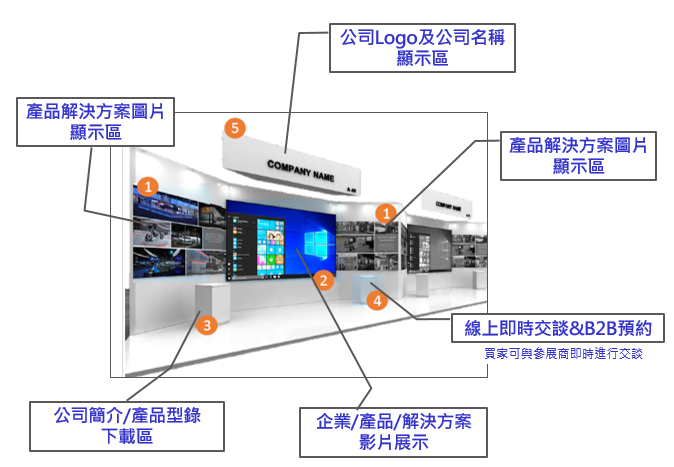 #智慧車輛零組件分論壇線上展上架資料規格說明智慧車輛零組件分論壇線上展上架資料規格說明右圖片尺寸上限2400mm(長)*2000mm(高)(格式) 高解析PDF /AI左圖片尺寸上限2400mm(長)*2000mm(高)(格式) 高解析PDF/AI影片長度5分鐘內；畫面尺寸16:9/4:3(格式) MP4/AVI/線上影片公司簡介/產品型錄請擇一提供(格式) PDF依報名表中所填寫之資料線上展&B2B即時窗口LOGO圖檔/名稱文字(20個字元以內)(格式) PDF/AI